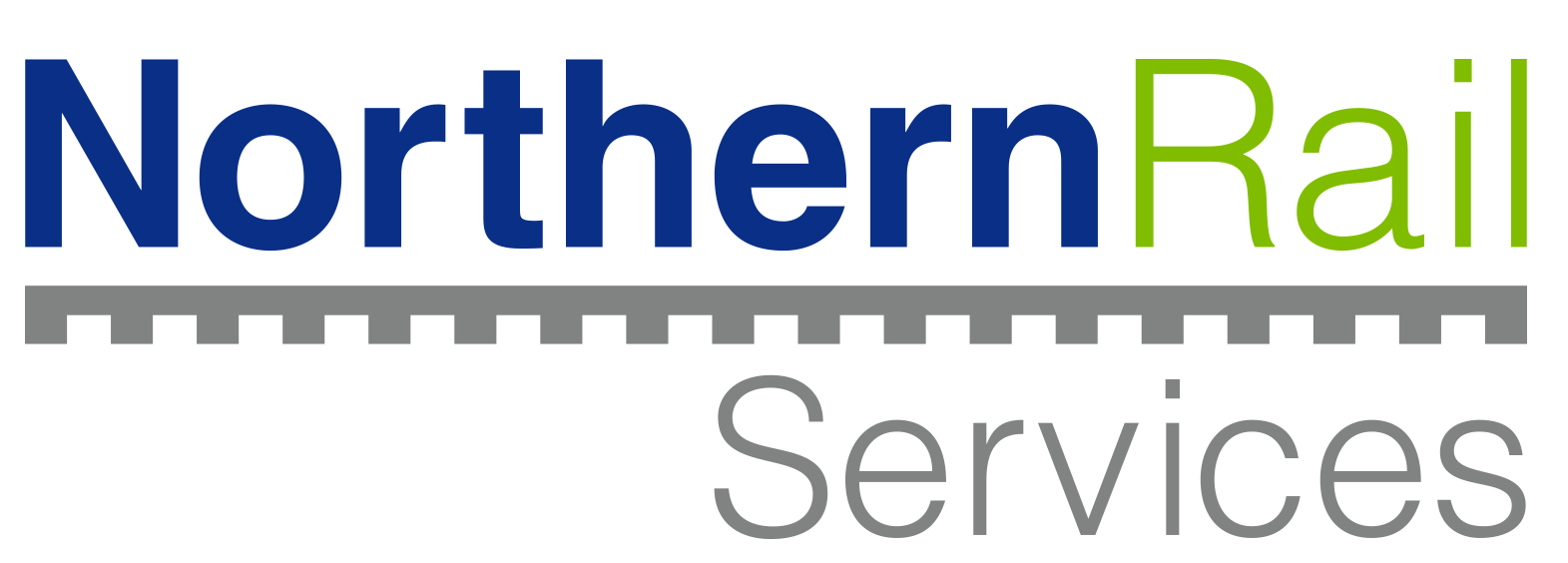 Employment ApplicationApplicant InformationEducationReferences (other than family)Please list three professional references.Previous EmploymentMilitary ServiceDisclaimer and SignatureI certify that my answers are true and complete to the best of my knowledge.I understand the job description.I understand I will need to comply with DOT CFR 49, section 219 Drug and Alcohol requirements.I understand I will need to submit to a drug and alcohol test with a negative outcome prior to being offered a position at Northern Rail Services, Inc.I understand I need to be physically fit to perform the required labor of the position (a pre-employment physical will be required).I understand I will need reliable transportation to and from work.I understand I will be required to travel and hotel at distant locations at the request of Northern Rail Services, Inc..  (Travel expenses and per diem to be provide). If this application leads to employment, I understand that false or misleading information in my application or interview may result in my release.Full Name:Date:LastFirstM.I.Address:Street AddressApartment/Unit #CityStateZIP CodePhone:EmailDate Available:Social Security No.:Desired Salary:$Position Applied for:Are you a citizen of the United States?YESNOIf no, are you authorized to work in the U.S.?YESNOHave you ever worked for this company?YESNOIf yes, when?Have you ever been convicted of a felony?YESNOIf yes, explain:High School:Address:From:To:Did you graduate?YESNODiploma:College:Address:From:To:Did you graduate?YESNODegree:Other:Address:_______________________________________________From:To:Did you graduate?YESNODegree:Full Name:Relationship:Company:Phone:Address:Full Name:Relationship:Company:Phone:Address:Full Name:Relationship:Company:Phone:Address:Company:Phone:Address:Supervisor:Job Title:_____________________________________________________________________________________Responsibilities:From:To:Reason for Leaving:May we contact your previous supervisor for a reference?YESNOCompany:Phone:Address:Supervisor:Job Title:Responsibilities:From:To:Reason for Leaving:May we contact your previous supervisor for a reference?YESNOCompany:Phone:Address:Supervisor:Job Title:Responsibilities:From:To:Reason for Leaving:May we contact your previous supervisor for a reference?YESNOBranch:From:To:Rank at Discharge:Type of Discharge:If other than honorable, explain:Signature:Date: